УПРАВЛЕНИЕ ПО ФИЗИЧЕСКОЙ КУЛЬТУРЕ СПОРТУ И МОЛОДЁЖНОЙ ПОЛИТИКИАДМИНИСТРАЦИИ ГОРОДА КОМСОМОЛЬСКА – НА -АМУРЕмуниципальное образовательное учреждение дополнительного образования «центр внешкольной работы «юность»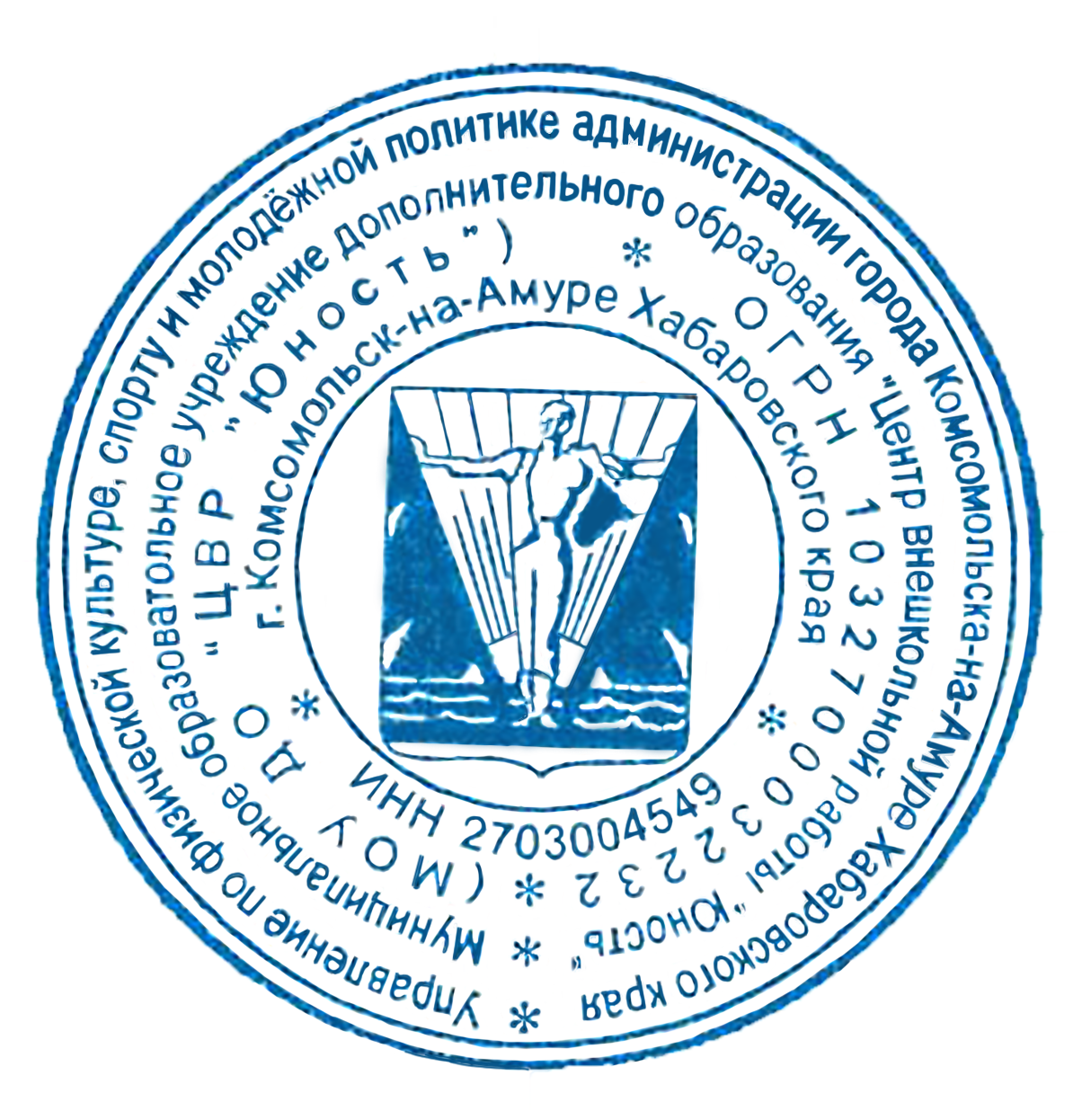 ДОПОЛНИТЕЛЬНАЯ ОБЩЕОБРАЗОВАТЕЛЬНАЯОБЩЕРАЗВИВАЮЩАЯ ПРОГРАММА художественной направленностиразноуровневаясетевая«Основы хореографии» Возраст учащихся  7-16 лет   Срок реализации: 3 годаАвтор – составитель:Грек Наталья Анатольевнапедагог дополнительного образованияг. Комсомольск – на - Амуре2023гСодержание программыРаздел №1 Комплекс основных характеристик дополнительной общеобразовательной общеразвивающей программы                                                                                   1.1. Пояснительная записка                                                                                             _______21.2. Цель и задачи программы                                                                                       ________41.3. Учебный план      1 года обучения____________________________________________ 4  Содержание  программы   Планируемые результаты                                                               1.4. Учебный план 2 года обучения_______________________________________________6Содержание программыПланируемые результаты1.5.Учебный план 3 года обучения________________________________________________9 Содержание программы                                                                                 Планируемые результатыРаздел №2  «Комплекс организационно – педагогических условий»:                                 2.1.Условия реализации программы   обучения_____________________________________ 11                                                                         2.2. Методические материалы____________________________________________________11                                                                                                2.3.Календарный учебный график_1_ года обучения________________________________  142.4.Календарный учебный  график  2 года обучения________________________________ _212.5. Календарный учебный график  3 года обучения________________________________ _29  План воспитательной работы_________________________________________________ ___37Список источников   __________________________________________________________38                                                                                               Приложение№1_______________________________________________________________40Приложение№2_______________________________________________________________41Приложение№3_______________________________________________________________42Приложение№4_______________________________________________________________421.1.Пояснительная запискаОбразовательный процесс и воспитательный аспект программы «Основы хореографии» направлены не только на формирование танцевальных навыков, но и в огромной степени на духовно-нравственное воспитание и развитие личности обучающегося посредством приобщения к культурным ценностям разных народов, позволяет почувствовать свою национальную принадлежность.Нормативно-правовое обеспечение дополнительной общеобразовательной общеразвивающей программы-     Федеральный Закон от 29 декабря 2012 г. № 273 «Об образовании в Российской Федерации»;Концепция развития дополнительного образования детей (Распоряжение Правительства Российской Федерации от 4.09.2014 г. № 1726-р);Постановление Главного государственного санитарного врача Российской Федерации от 28.09.2020 г. № 28 «об утверждении санитарных правил СП 2.4. 3648-20 «Санитарно-эпидемиологические требования к организациям воспитания, обучения, отдыха и оздоровления детей и молодежи»;Приказ Минпросвещения России от 09.11.2018 г. № 196 «Об утверждении порядка организации и осуществления образовательной деятельности по дополнительным общеобразовательным программам»;письмо Министерства образования и науки Российской Федерации от 18 ноября 2015 г. № 09-3242 «О направлении информации» (вместе с «Методическими рекомендациями по проектированию дополнительных общеразвивающих программ (включая разноуровневые программы)»);Концепция персонифицированного дополнительного образования детей в Хабаровском крае. Утверждена распоряжением правительства от 05.08.2019 №645-рп;Стандарт услуги по организации и осуществлению образовательной деятельности по дополнительным общеобразовательным (дополнительным общеразвивающим) программам детям в организациях, осуществляющих образовательную деятельность, на территории Хабаровского края (приказ Министерства образования и науки Хабаровского края от 30.01.2019 № 2);Положение о дополнительной общеобразовательной программе, реализуемой в Хабаровском крае (приказ Министерства образования и науки Хабаровского  края № 383 П от 26.09.2019)-    Федеральный проект «Успех каждого ребёнка» с 1 октября 2018г-31 декабря 2024г. Формирование эффективной системы выявления, поддержки и развития способностей и талантов у детей и молодежи, основанной на принципах справедливости, всеобщности и направленной на самоопределение и профессиональную ориентацию всех обучающихся.-    Распоряжения  Правительства Хабаровского края от 23 января 2015г №20-рп «О ходе реализации основных направлений государственной  молодёжной политики в Хабаровском крае». Концепция государственной молодёжной политики Хабаровского края на период до 2025 года,  разработана в целях обеспечения интересов общества и молодёжи Хабаровского края в области государственной молодёжной политики.-Устав МОУ ДО «ЦВР «Юность».	Танец - один из древнейших видов искусства.  Танец таит в себе огромное богатство для успешного художественно-нравственного воспитания. В танце можно выразить чувства, поведать историю, создать нужную атмосферу, продемонстрировать мастерство исполнения, он сочетает в себе не только эмоциональную сторону искусства, но и приносит радость, как исполнителю, так и зрителю. Музыка и танцы играют важную роль в культуре всех народов. Умение красиво двигаться, танцевать, понимать и чувствовать музыку одновременно формирует и развивает эстетический вкус и идеал.  Язык танца понятен без перевода, выразителен.       «Народный танец» является одним из наиболее распространенных и древних видов народного творчества.  Он возник как симбиоз культуры исполнения классического, народно-характерного танца и самобытных фольклорных источников и в этом плане стал бесценным сокровищем, показывающим быт, основные занятия, традиции, события, происходящие в жизни людей. Изучая народный танец, мы путешествуем по планете. Благодаря этому виду искусства, можно побывать в любом уголке мира, познакомиться с его историей и национальными особенностями, и для этого вовсе не обязательно переплывать океан преодолевать огромные расстояния. Направление  программы – художественная, разноуровневая направленность  Актуальность обусловлена  тем, что занятия хореографией помогают сформировать у детей такие качества, как трудолюбие, терпение, упорство в достижении результата, уверенности в себе, самостоятельность. Все это является успешной подготовкой к учебной и трудовой деятельности.ЦелесообразностьЗанимаясь по данной образовательной программе, обучающиеся имеют возможность осваивать сюжетно – тематические произведения с привлечением высокохудожественной музыки – классической, современной, народной. В процессе постановочной работы, репетиции обучающиеся приучаются к сотворчеству, у них развивается художественное воображение, ассоциативная память, творческие способности. В ходе постановочной работы, на репетициях обучающиеся осваивают музыкально – танцевальную природу искусства. Развивается творческая инициатива, воображение, умение передать музыку и содержание образа движением. Все это способствует воспитанию личности ребенка, гуманного отношения к людям, формированию в нем глубокого эстетического чувства. Новизна данная сетевая  программа реализуется в общеобразовательном учреждении, что дает возможность воспитанникам участвовать в мероприятиях центра, района и города.Адресат программы: учащиеся в возрасте от 7 до 16 лет.1 год обучения – дети 7-8 лет;2 год обучения – дети 9-10 лет;3 год обучения – дети 11-16 лет.Объём и сроки усвоения программ, режим занятий:На 1 год обучения (2 раза в неделю по 2 часа) принимаются дети после предварительного просмотра.   Педагог определяет физические данные детей, пластичность, чувство ритма. Принимаются физически здоровые дети, имеющие допуск врача к занятиям хореографии       На 2 год обучения (3 раза в неделю по 2 часа) переводятся дети, освоившие программу 1-го года обучения, а также могут быть приняты дети, обладающие танцевальными способностями и получившие хореографическую подготовку в аналогичных коллективах.       На 3 год обучения (3 раза в неделю по 2 часа)  переводятся дети, освоившие программу 2-го года обучения, а также могут быть приняты дети, имеющие достаточную подготовку в других коллективах (владеющие простыми танцевальными движениями, такими как веревочка, подскок, шаг с носка и т.д.).Формы организации занятий:Групповые, индивидуальные, парные, практические занятия, используется дистанционная форма обучения1.2. Цель и задачи программыЦель: Развитие личности ребенка через овладение основами танцевального искусства.Задачи:Метапредметные:- правила поведения в хореографическом классе, на сцене и в концертных залах, танцевальных площадках;-требования к внешнему виду танцора;Предметные: - дети будут знать основные элементы классического тренажа у станка и на середине зала; - различные танцевальные связки и истоки происхождения народных танцев; - исполнять народно-сценические, классические  танцы; - владеть своим телом, танцевальной техникой;  - импровизировать на заданную тему; - выполнять творческие задания; - ориентироваться  в сценическим пространстве, свободно и уверенно держатся на сцене.Личностные:- навыки организации здорового образа жизни;- навыки тренировочного процесса;- дисциплинированность, ответственность, коммуникабельность1.3. Учебный план  1 года обученияСодержание  программы первого года обучения1. Вводное занятие Теория: Искусство танца, истории возникновения танцевальных направлений. Цели, задачи на учебный год. Балетная терминология, истоки возникновения.  Техника безопасности  и правила поведения на занятиях и во дворце.  Практика: Разминка в зале. Просмотр видеозаписей занятий  Академии танца  им. А.Я. Вагановой по классическому танцу, выступлений хореографических коллективов.2. Азбука музыкального движенияТеория: Понятие о характере танца. Особенности ритмов изучаемых танцев.Темп. Динамические оттенки. Музыкальные размеры 2/4, 3/4, 4/4.Понятие о сильной и слабой доле, длительности такта, музыкальные фразы.Мелодия и движение. Темп.Практика: Фигурная маршировка: из колонны в шеренгу и обратно; из круга в колонну и линии; из одного круга в два и обратно; из шеренги в кружочки и звездочку. Шаги на месте вокруг себя, направо, влево.3.Разминка, parterre тренаж (балетная гимнастика)Теория: Упражнения на формирование мышечного корсета. Упражнения, сидя на полу.  Развитие координации движений, головы рук, корпуса.Практика: Упражнения,  сидя  на полу: вытягивание пальцев и подъёмов ног, поочередное и одновременное сокращение  стоп, вращательное движение; «велосипед»; наклоны  корпуса  к ноге, попеременно  в  стороны  и  вперед (ноги вытянуты); положение ног «стопа к стопе» - наклоны вперед; упражнения,  лежа  на  полу,  на  животе: «Лодочка» - вытягивание  корпуса с одновременным подъемом  вытянутых рук и ног; «Русалочка» - прогиб корпуса  назад, упираясь руками на пол; «Колобок» - достаем голову ногами; Разминка (включает в себя движения на развитие координации движений, головы рук, корпуса), упражнения на развитие выносливости, силы  ног, гибкости позвоночника, растяжку: сидя на полу, лежа на спине,  на  животе; упражнения на формирование мышечного корсета.4.Основы народно-сценического танцаТеория: Элементы народных танцев.  Практика: Позиции рук. Танцевальные шаги: простой с носка, переменный, с ударом. Русский бег на месте, с продвижением.  Притопы всей стопой: одинарный, тройной. Приставной шаг, гармошечка. «Ковырялочка» без подскока. Основные движения Татарского танца: «трилистник»; основной ход; работа с платком; простые дробные выстукивания.Основные движения танца «Тарантелла». Работа с предметом; вращения.Основные движения Китайского танца (ход с каблука на носок, работа рук, работа с предметом (веер, платочек, зонт), комбинации на координацию головы, рук, корпуса.5.Основы классического танцаТеория: Позиции ног и рук, постановка головы, подъем на полупальцы, прыжки.Практика: Упражнения: Позиции ног I, II, III, V. Позиции рук  I, II, III, подготовительное положение.:Battementtandy вперед, сторону, назад на 2т 4/4. Demiplieпо I, II, III, позиция на 2т 4/4. Упражнения для постановки головы. Пассе parterre на 4/4.Подготовка к Battementtandyjeteна 250  1т 4/4. Подготовительное движение рук (preparasion) на 2т 4/4. Rond de jam par terreпо точкам на 4/4, 2/4 – 1/2 круга.6.Танцевальная практика с элементами импровизацииТеория: Движения классического и народно-сценического танцев. Историческая справка номера. Практика: Постановка танцев. Освоение основных комбинаций из танцев:«Матрёшечки.»«Китайский танец с веерами».«Тарантелла», «Раз ладошка», «Новогодняя полька».Освоение движений, комбинаций танца и отработка исполнительских   нюансов. Просмотр видеозаписей. Занятия классического танца Академии танца им. А.Я. Вагановой, выступлений лучших хореографических коллективов. Видеофильм «Вступление в балет» часть 1. 7.Культурно-досуговая деятельностьТеория: Правила поведения в театре. Инструктаж по технике безопасности.Практика: Посещение музыкально-хореографических спектаклей. 8.Концертная деятельностьТеория: Правила поведения на концертах и выступлениях.Практика: Концертная деятельностьПримерный репертуар 1 года обучения:1.Музыкально-ритмические композиции («Полонез», «Раз ладошка», «Танец с зонтиками»,)2.Тематические композиции («Танец снежинок», «Танец гномиков», «Весенний вальс»);3.Народно-сценические композиции ( «Русский перепляс», «Матрешечки», «Китайский танец с веерами», «Тарантелла»)9. Контрольное занятие9Практика:Технический и творческий зачеты и концертные выступления.10.Итоговое занятие Подведение итогов. Награждение исполнителей. Концерт. Планируемые результаты первого  года обучения:Предметные:- познакомятся с лучшими образцами и ярчайшими представителями хореографического искусства;- сформируются  представления о современных хореографических направлениях и их особенностях;- научатся приемам выразительного исполнения танцев, импровизации в танце.  Метапредметные - разовьют  память, внимание, воображение;- научатся физической  выносливости, умению владеть своим телом;Личностные-могут демонстрировать сценическую культуру;-демонстрируют нравственные качества и культуру;1.4.Учебный план  2 года обученияСодержание  программы второго  года обучения	1. Вводное занятиеТеория: Истоки русских народных танцев. Хоровод. Перепляс. Кадриль и другие. Танцевальная терминология. История возникновения танцев. Инструктаж по технике безопасности.Практика: Упражнения на выносливость, координацию движений, память, внимание.2. Азбука музыкального движения  Теория: Особенности ритмов танцев.Практика: Музыкальная фраза, музыкальный такт, затакт. Слабая и сильная доля. Темп. Ритм. Характер музыки.3. Разминка, parterre тренаж (балетная гимнастика) Теория: Разминка - Включает в себя движения на развитие координации движений, головы рук, корпуса.Практика: Тренаж -  упражнения на развитие выносливости, силы ног, гибкости позвоночника, растяжку: сидя на полу, лежа наспине, на животе; упражнения на формирование мышечного корсета.4. Основы народно-сценического танцаТеория: Элементы Русского танца. Элементы китайского танца. Практика: Упражнения: припадание вперед, в сторону; падебаск; моталочка. Комбинация простейших дробных движений. Переменный шаг с каблука. Вращения (туры; шене; фуете)Дроби с продвижение, сложные ключи, сложные дробные выстукивания. Все виды ковырялочек. Веревочка с работой ног. Элементы Египетского танца. Элементы Белорусского танца: боковой галоп с остановкой и притопом; перескоки с ударом по 6 позиции. Положение рук в белорусском танце. Основные движения Греческого танца5. Основы классического танца Теория: Движения классического тренажа (усложнение). Видеофильмы по хореографии: «Танцует ансамбль народного танца И. Моисеева». «Творческие портреты. Галина Уланова - легенда русского балета». Видеозаписи репетиций.Практика: Demi; GrandplieI, II, V, позициям.Battementtandy: вперед, сторону, назад по 1\4. Battementtandyjeteв сторону, вперёд-назад.Battementpiqve Положение ноги surlecou depied. Demironddejambeparterre андеориандедан. Battement fondyвсторонуна 450.ronddejambean learна 4/4. Relevelentна 450-в сторону на 900.  Полуповороты у палки ан деор и ан дедан на 2т 4/4. Перегибы корпуса стоя лицом к станку.  Упражнения на растяжку. На середине зала: прыжкиsotteпо 1,2 позициям ног, echappe,1-2 пор де бра рук, parbalance, pardebaskна 2 т-а 4/4.6. Танцевальная практик Теория: Закрепление навыков   классического и народно-сценического танцев. Репертуар ансамбля. Историческая справка номера.Практика: Освоение основных комбинаций из танцев. Ансамблевые занятия. Совместные репетиции с концертной группой репертуара ансамбля. Постановочная работа. Освоение движений, комбинаций танца и отработка исполнительских нюансов. Прослушивание музыкального материала. Посещение музыкально-хореографических спектаклей. 7. Танцевальная импровизация Теория: Развитие актерского мастерства, хореографической памяти, воображения, фантазии.Практика: Импровизация на заданные темы (например: представление образа животных, игрушек, настроения, времен года).8. Культурно-досуговая деятельностьТеория: Правила поведения в театре. Инструктаж по технике безопасности.Практика: Посещение музыкально-хореографических спектаклей. 9. Концертная деятельностьПримерный репертуар 2 года обучения.1.Музыкально-ритмические композиции («Менует», «Веселая зарядка», «Танец с зонтиками»);2.Тематические композиции («Осеннее рандеву», «Вальс снежинок», «Белоснежка и гномы»,  «Катюша», « Российский флаг» );3.Народно-сценические композиции («Русский перепляс», «Московская кадриль», «Матрешечки», «Гжель», «Росиночка Россия», «Китайский танец с веерами», «Египетский танец»; «Греческий танец»10. Контрольное занятиеПрактика: Показательные уроки.11. Итоговое занятиеПодведение итогов. Награждение исполнителей. Концерт. Планируемые результаты второго  года обучения:Метапредметные:-смогут проявлять толерантность в коллективе;-оказывать взаимопомощь;-могут проявлять творческую инициативу;Предметные:-узнают истоки русских народных танцев, хоровода, перепляса, кадриль и другие;-освоят основные комбинации из танцев;-смогут выполнять  постановочные работы;- смогут определять музыкальную  фразу, музыкальный такт, затакт. Слабую и сильную  доли. Темп. Ритм. Характер музыки;Личностные:- научатся движениям на развитие координации движений, головы рук, корпуса;-научатся раскрепощённости, творческой инициативе;-освоят необходимые знания актёрского мастерства;1.5. Учебный план  3 года обученияСодержание программы третьего года обучения1. Вводное занятиеТеория:  Инструктаж по технике безопасности. Цели и задачи на третий год обученияПрактика: Упражнения на выносливость, координацию движений, память, внимание.2. Разминка, par terre тренаж (балетная гимнастика) Теория: Разминка - Включает в себя движения на развитие координации движений, головы рук, корпуса. Практика: Тренаж -  упражнения на развитие выносливости, силы ног, гибкости позвоночника, растяжку: сидя на полу, лежа на спине, на животе; упражнения на формирование мышечного корсета.3. Основы народно-сценического танца Теория: Элементы Русского танца различных областей. Элементы Еврейского танца. Элементы Румынского танца. Элементы Венгерского танца. Элементы Японского танца.Практика: Упражнения: припадание; падебаск в сочетании с дробным выстукиванием; моталочка в повортое с угла. Комбинация дробных движений. Переменный шаг с каблука. Вращения (двойные туры; шене с угла; фуете;абертас )Дроби с продвижение, сложные ключи, сложные дробные выстукивания. Все виды ковырялочек. Веревочка все виды. Элементы Еврейского танца. Элементы Румынского танца; Основные движения Венгерского танца: сложная работа рук, ключи. Элементы Японского танца. Культура исполнения4. Основы классического танцаТеория: Движения классического тренажа (усложнение). Видеофильмы по хореографии: «Танцует ансамбль народного танца И.Моисеева». «Творческие портреты. Майя Плисецкая- легенда русского балета». Видеозаписи репетиций.Практика: Demi; Grand plie I, II, V, позициям.Battement tandy: вперед, сторону, назад по 1\4. Battement tandy jete, Battement piqve Положение ноги sur le cou de pied. Demi rond de jambe par terre ан деор и ан дедан. Battement fondy в сторону на 45, 90 градусов .  rond de jambe an lear на 4/4. Relevelent на 450-в сторону на 900.  Повороты у станка ан деор и ан дедан на 2т 4/4. Перегибы корпуса стоя лицом к станку.  Упражнения на растяжку. На середине зала: прыжки sotte по 1,2 позициям ног, echappe,1-2 пор де бра рук, par balance, par de bask на 2 т-а 4/4. Все формы port de bras.5. Танцевальная практикаТеория: Закрепление навыков   классического и народно-сценического танцев. Репертуар ансамбля. Историческая справка номера.Практика: Освоение основных комбинаций из танцев. Ансамблевые занятия. Совместные репетиции с концертной группой репертуара ансамбля. Постановочная работа.6. Танцевальная импровизацияТеория: Знакомство с понятием «импровизация» в танце. Объяснение основных правил построения импровизацииПрактика: Импровизация на заданную тему. 7. Культурно-досуговая деятельностьТеория: Правила поведения в театре. Инструктаж по технике безопасности.Практика: Посещение музыкально-хореографических спектаклей. 8. Концертная деятельностьТеория: Правила поведения на концертах и выступлениях.Практика: Концертная деятельность9. Контрольное занятиеПрактика: Технический и творческий зачеты и концертные выступления.10. Итоговое занятие Подведение итогов. Награждение исполнителей. Концерт. Планируемые результаты третьего   года обучения:Метапредметные:-смогут показать импровизацию на определённую тему;-усвоили равила поведения на концертах и выступлениях;- могут проводить совместные репетиции с концертной группой репертуара ансамбля. –проводят остановочные  работы;Предметные:-освоили  основные комбинации из танцев;- изучили элементы Русского танца различных областей,  элементы Еврейского танца, элементы Румынского танца, элементы Венгерского танца, элементы Японского танца;Личностные:-проявляют выносливость, координацию движений, память, внимание;-проявляют культуру исполнения танца;- могут выполнять  упражнения  на  развитие выносливости, силы ног, гибкости позвоночника, растяжку: сидя на полу, лежа на спине, на животе; упражнения на формирование мышечного корсета;Раздел №2  «Комплекс организационно – педагогических условий»:2.1.Условия реализации программы   обучения  Материально - техническое Помещение для занятий, которое отвечает санитарно-техническим требованиям, хорошо проветриваемое, с зеркаламиДощатый или покрытый специальный линолеум полФортепиано или рояль.Помещения для раздевалок; костюмов и реквизита к танцамМесто для хранения аудиоаппаратуры, костюмов, реквизита к танцам, учебно-методического комплексаДля проведения занятий необходимо иметь:Нотная подборка для занятий по годам обучения, записи фонограмм к танцаммагнитофон или музыкальный центр; проигрыватель компакт-дисков или   компьютер.гимнастические коврики. Реквизит: резиновые мячи, веера, зонтики, китайские платочки, шляпы и т.п.Телевизор с видео и СД плееромВидеокамеру или фотоаппарат с видео записьюИнформационное обеспечениеметодические материалы (карточки, книги), приложение ZOOM. Посещение концертов, театров.Формы контроляПриложения№1, 2, 3Формы предоставления результатовКонцерты, конкурсы, открытые уроки.Оценочные материалы   Приложения№42.2. Методические материалы              Педагогические методики и технологии, в том числе дистанционные образовательные технологии, электронное обучение. 2.3. Календарный учебный график первого год обучения	2.4. Календарный учебный график второго год обучения2.5. Календарный учебный график третьего  год обученияПлан воспитательной работыСписок источниковСписок рекомендованной литературы для педагогов.1. Александрова Н.А., Малашевская Е.А. Классический танец для начинающих. - М.: Лань: Планета музыки, 2009.2. Александрова Н.А. Балет. Танец. Хореография: краткий словарь терминов и понятий. – СПб: Лань: Планета музыки, 2008.3. Буренина А.И. Ритмическая мозаика.  (Программа по ритмической пластике для детей). – СПб: Лоиро,  2000.                                                                       4. Барышникова Т. Азбука хореографии. – СПб: Айрис – пресс Серия: Внимание: дети! 2000. 5. Базарова М. Мей В. Азбука классического танца.  М–Л: Искусство, 2000.6. Климов А.  Основы русского танца: Учебник для студентов вузов искусств и культуры. Изд. 3-е – М.: «Искусство», 2004.9. 11. 12. Александрова Н.А. Балет. Танец. Хореография: краткий словарь терминов и понятий. – СПб: Лань: Планета музыки, 2008. 16. А.Я. Ваганова. Основа классического танца М. Лань, 2001г.18.Жданова С.Н. Художественно-эстетическое освоение мира дошкольниками как социально-педагогическая проблема//Дополнительное образование. - 2001 - № 10 - с.16-19.20.Инновационная деятельность в учреждениях дополнительного образования детей: основание, качество, последствия. Материалы для обсуждения на городской научно - практической конференции 28-29 февраля 2000г.22.Каджаспирова Г. М., Каджаспиров А. Ю. Педагогический словарь. - М.: Издательский центр Академия, 2000. - 176 с.24.Медведь Э. И.  Эстетическое воспитание дошкольников в системе дополнительного образования: Учебное пособие. -  М.:  Центр гуманитарной литературы РОН, 2002. - 48 с.27.Пуртова, Беликова, Кветная Учите детей танцевать, М. Владос, 2003г. 32. Исупова Лада. Мастер-класс «Записки концертмейстера балета», М., «АСТ». СПб «»Астрель-СПб» 2013гТютюникова Т.Э. «Сундук с бирюльками. Музыкальные игры». М., 2008г.Список рекомендованной литературы для детей и родителей.Алексеева Е.Е. Психологические проблемы детей дошкольного возраста. Как помочь ребенку? Учебно – методическое пособие. СПб.Речь. 2008.Аллан Фромм «Азбука для родителей». Лен. издат.  1991г.Волков Б.С. Как вырастить ребенка в школе. СПб. Питер Пресс.2009Гипенрейнтер Ю. Б. Общаться с ребенком. Как? М., АСТИ. 2009Гипенрейнтер Ю.Б Продолжаем общаться с ребенком. Так? М. АСТИ. 2009Дольто Фр. На стороне ребенка. Екатеринбург. У- фактория, 2010Зажигина М. Чего не стоит делать родителям, но что они все равно делают. М. Генезис. 2010.Крупенчук О.И. «Лого-рифмы. Поэтическое сопровождение коррекции речи у детей». СПб. «Спецлит», 2000г.Ледлофф Ж. Как вырастить ребенка счастливым? М., Генезис, 2010. Млодик И.Ю. Приобщение к чуду, или не руководство по детской психотерапии. М., Генезис, 2010Образцова Т.Н. «Музыкальные игры для детей». М. «Этрол Лада», 2005г.Паняев Е.Ю. От рождения до школы. Первая книга для думающего родителя. М., Смысл. 2009.Пьер Прадерван «Учитесь любить себя». Изд. «Дом Мещерякова», М., 2009г.Росс Кэмпбелл «Как на самом деле любить детей». Максим Максимов «Не только любовь».  М., изд. «Знание», 1992г.Осорина М.В. Секретный мир детей в пространстве мира взрослых. СПб.Питер., 2010Оклендер В. Окна в мир ребенка. М., Класс. 2009.Яничева Т.Г. Полезная книга для хороших родителей. Ответы психологов на вопросы родителей. СПб. Речь, 2007.Юдина И.Г. «Когда не знаешь, как себя вести…». Тренинг устойчивости подростков к комуникативному стрессу. М., изд. «АРКТИ», 2007гИнтернет ресурсы.http://vk.com/peterdance  сайт ГМО хореографов                                                                             http://online.horeograf.com/kpt/razvitie.htmhttp://vk.com/tipi4naya_balerina   типичная балеринаhttp://www.mariinsky.ru/   Мариинский театрhttp://vk.com/one_love_l Хореограф-это   не профессия,а призвание жизни.http://vk.com/zhiznbalerinyhttp://vk.com/club217711 Я пришёл к тебе с приветом - познакомиться с балетом  http://vk.com/club174565 балет и не только!!!..=)                                                                                                                                                            www.dancemania.com.uaПриложение№1  Сводная таблица диагностических исследованийОбразовательная программа: «Основы хореографии» (начальная диагностика)Группа    - 1 год обученияДата заполнения: сентябрь Оценка критериев: низкий уровень – 1-2 балла ;  средний уровень – 3-4 балла;  высокий уровень-5 баллов;                                                             Приложение№2 Сводная таблица диагностических исследованийОбразовательная программа: «Основы хореографии» (итоговая диагностика)Группа    - 1  год обученияДата заполнения: Оценка критериев: низкий уровень – 1-2 балла; средний уровень – 3-4 балла;  высокий уровень-5 баллов;                                                                 Приложение№3Сводная таблица диагностических исследованийОбразовательная программа: «Основы хореографии» (начальная диагносГруппа    - 2 год обученияДата заполнения:Оценка критериев: низкий уровень – 1-2 балла ;  средний уровень – 3-4 балла;  высокий уровень-5 баллов;                                                             Приложение№4 Сводная таблица диагностических исследованийОбразовательная программа: «Основы хореографии» (итоговая диагностика)Группа    - 2  год обученияДата заполнения: Оценка критериев: низкий уровень – 1-2 балла; средний уровень – 3-4 балла;  высокий уровеньСАМООЦЕНКАФ.И. обучающегося_____________________________ год обучения____________Образовательная программа____________________ полугодие_________________Педагог__________________________________________________________________РАССМОТРЕНОна заседании методического объединенияПротокол № __1__от «_01_»_09_ 2023_ г.           СОГЛАСОВАНО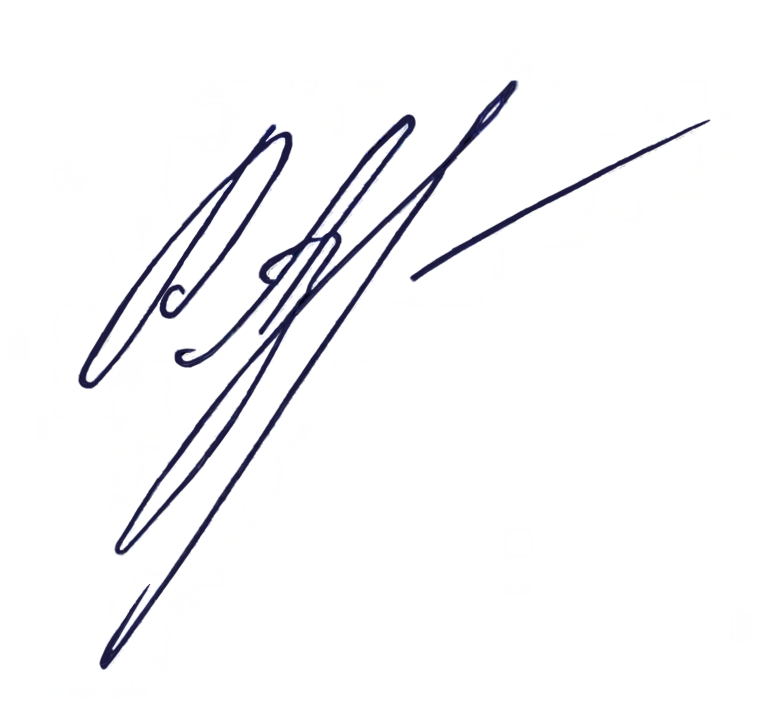 Педагогический советМОУ ДО «ЦВР «Юность»Протокол № __1___от «_01_»_09_ 2023_ г.           УТВЕРЖДАЮДиректор МОУ ДО«ЦВР «Юность»________А. Л РусаковаПриказ №_117__от «_01_»_09_2023_г.           №Название раздела, темаКоличество часовКоличество часовКоличество часовФормыконтроля№Название раздела, темаТеорияПрактикаВсего1 Вводное занятие2810Начальнаядиагностика2Азбука музыкального движения235-3Разминка, parterre тренаж(балетная гимнастика)22022Технический зачет4Основы народно-сценического танца23436Контрольное занятие5Основы классического танца23234Контрольное занятие6Танцевальная практика с элементами импровизации22022Зачет7Культурно-досуговая деятельность112-8Концертная деятельность156Концерт9Контрольное занятие-55-10Итоговое занятие0,51,52Открытый урокВсего13,5130,5144№Название раздела, темаКоличество часовКоличество часовКоличество часовФормыконтроля№Название раздела, темаТеорияПрактикаВсего1Вводное занятие112Начальная диагностика2Азбука музыкального движения0,511,5-3Разминка, parterre тренаж (балетная гимнастика)0,534,535Технический зачет4Основы народно-сценического танца25759Контрольное занятие5Основы классического танца13536Контрольное занятие6Танцевальная практика22527Зачет7Танцевальная импровизация215,517,5-8Культурно-досуговая деятельность112-9Концертная деятельность-2828Концерты, выступления10Контрольное занятие-66-11Итоговое занятие112Открытый урокВсего11205216№Название раздела, темаКоличество часовКоличество часовКоличество часовФормыконтроля№Название раздела, темаТеорияПрактикаВсего1Вводное занятие123Начальная диагностика2Разминка, parterre тренаж (балетная гимнастика)21214Технический зачет3Основы народно-сценического танца24446Контрольное занятие4Основы классического танца23234Контрольное занятие5Танцевальная практика45862Контрольное занятие6Танцевальная импровизация2 1618Зачет7Культурно-досуговая деятельность-66-8Концертная деятельность 22224-9Контрольное занятие-66Концерты, выступления10Итоговое занятие123- Всего16200216№Группы методовМетодНа что направлен1Словесные методыБеседа сократичеcкого типа, так как дети должны участвовать в изобретении новых номеров, высказывать своё мнение по поводу изучаемого материала. Также используются наглядные методы для облегчения восприятия детьми материала, направлений, сложности изучения и исполнения номеров и связок.Информирование о предстоящих мероприятиях, беседа с группой по итогам выступления в соревнованиях, инструктаж по охране труда.Формирование теоретических и практических знаний.2Наглядные методыДемонстрация видеосъемок, аудиоматериала.Развитие наблюдательности, стимуляция внимания к изучаемым вопросам, яркое воздействие на эмоциональную сферу человека.3Практические методыМетоды, построенные на основе упражнений, самостоятельных заданий, практических занятий. Развивают умение применить на практике полученные знания, усовершенствовать некоторые навыки.4Репродуктивные методыДемонстрация детьми связок по разученному материалу.Формирование знаний, умений, навыков.5Поисковые методыПоиск детьми новых решений в развитии комбинаций определенного характера танца.Развитие самостоятельного мышления, творческого подхода к делу. Развитие воображения, логики.6Дедуктивные методыКритическое осмысливание детьми пройденного материала, отличия основных направлений, техники исполнения. Развитие умений проанализировать явление, работу, фактический материал7Методы самостоятельной работыПоявление навыков ведения разработки личных композиционных связок, самоанализа, к занятиям самообразованием с использованием специальной литературы, делится своими знаниями для их возможной корректировки.Для развития самостоятельной деятельности, умения самостоятельно трудиться, передать свои знания другим8Игровые методыИгра должна быть средством достижения намеченной педагогической цели, требовать для своего осуществления волевых усилий, упорного труда. Тогда игра будет способом обучения воспитанника умению трудиться, и при этом даже рутинная, скучная для детей работа покажется интересной.. Развитие логического мышления, закрепление полученных знаний, углубление чувственных восприятий, многообразие впечатлений.9Творческие методыСоздание детьми своих первых комбинаций, этюдов на основе пройденного материала.Развитие воображения, эмоций, творческого подхода к делу. Расширение сферы восприятия.месяцдатаРаздел, тема занятияФорма проведенияКол-во часовФорма контроляпримечаниеРаздел 1Тема 1: Вводное занятиеПрактика: Комплектование групп2Раздел 1Тема 1: Вводное занятиеПрактика: Комплектование групп2Раздел 1Тема 1: Вводное занятиеПрактика: Комплектование групп2Раздел 1Тема 1: Вводное занятиеТеория: Искусство танца, истории возникновения танцевальных направлений. Цели, задачи на учебный год. Балетная терминология, истоки возникновения. Инструктаж по технике безопасности2Раздел 1Тема 1: Вводное занятиеПрактика: Разминка в зале. Просмотр видеозаписей занятий Академии танца им. А.Я. Вагановой по классическому танцу, выступлений хореографических коллективов.2Раздел 2Тема 2: Азбука музыкального движенияТеория: Понятие о характере танца. Особенности ритмов изучаемых танцев. Темп. Динамические оттенки. Музыкальные размеры 2/4, 3/4, 4/4.Понятие о сильной и слабой доле, длительности такта, музыкальные фразы.Мелодия и движение. Темп.2Раздел 2Тема 2: Азбука музыкального движенияПрактика: Фигурная маршировка: из колонны в шеренгу и обратно; из круга в колонну и линии; из одного круга в два и обратно; из шеренги в кружочки и звездочку. Шаги на месте вокруг себя, направо, влево.2Раздел 2Тема 2: Азбука музыкального движенияПрактика: Повторение перестроений и ритмических рисунков.Раздел 3Тема 3: Разминка, parterre тренаж(балетная гимнастика)Теория: Методика исполнения движений на развитие мышечного корсета.2Раздел 4Тема 4: Основы народно-сценического танцаТеория: Методика исполнения основных элементов народных танцев. 2Раздел 4Тема 4: Основы народно-сценического танцаПрактика: Постановка корпуса, позиции рук и ног в народно-сценическом танце.2Раздел 5Тема 5: Основы классического танцаТеория: Позиции ног и рук, постановка головы, подъем на полу пальцы, прыжки.2Раздел 3Тема 3: Разминка, parterre тренаж(балетная гимнастика)Практика: Упражнения, сидя на полу: вытягивание пальцев и подъёмов ног, поочередное и одновременное сокращение стоп, вращательное движение; «велосипед».2Раздел 4Тема 4: Основы народно-сценического танцаПрактика: Основные шаги русского танца: простой, переменный, шаг с каблука.2Раздел 5Тема 5: Основы классического танцаПрактика: Позиции ног I, II, III, V. Позиции рук I, II, III, подготовительное положение.2Раздел 3Тема 3: Разминка, parterre тренаж(балетная гимнастика)Практика: Наклоны корпуса к ноге, попеременно в стороны и вперед (ноги вытянуты); положение ног «стопа к стопе» - наклоны вперед.2Раздел 5Тема 5: Основы классического танцаПрактика: Упражнения для постановки головы.2Раздел 3Тема 3: Разминка, parterre тренаж(балетная гимнастика)Практика: Упражнения, лежа на полу, на животе: «Лодочка» вытягивание корпуса с одновременным подъемом вытянутых рук и ног; «Русалочка» - прогиб корпуса назад, упираясь руками на пол.2Раздел 5Тема 5: Основы классического танцаПрактика: Demiplieпо I, II, III, позиция на 2т 4/4Пассе parterre на 4/4.2Раздел 4Тема 4: Основы народно-сценического танцаПрактика: Бег в русском танце. Бег на месте и с продвижением.2Раздел 3Тема 3: Разминка, parterre тренаж(балетная гимнастика)Практика: «Колобок» - достаем голову ногами; Разминка (включает в себя движения на развитие координации движений, головы рук, корпуса).2Раздел 5Тема 5: Основы классического танцаПрактика: Battementtandy вперед, сторону, назад на 2т 4/4.2Раздел 4Тема 4: Основы народно-сценического танцаПрактика: Выстукивания. Притопы всей стопой.2Раздел 3Тема 3: Разминка, parterre тренаж(балетная гимнастика)Практика: Упражнения на развитие выносливости, силы ног, гибкости позвоночника, растяжку.2Раздел 5Тема 5: Основы классического танцаПрактика: Battementtandy  вперед, сторону, назад на 2т 4/4.;проучивание комбинаций.2Раздел 4Тема 4: Основы народно-сценического танцаПрактика: Притопы всей стопой: одинарный, тройной. Приставной шаг, «гармошка»2Раздел 5Тема 5: Основы классического танцаПрактика: Подготовка к Battementtandyjete на 250 1т 4/4.2Раздел 6Тема 6: Танцевальная практика с элементами импровизации»Теория: Движения классического и народно-сценического танцев. Историческая справка номера. 2Раздел 3Тема 3: Разминка, parterre тренаж(балетная гимнастика)Практика: Повторение, отработка и закрепление ранее проученных элементов.2Раздел 5Тема 5: Основы классического танцаПрактика:Battementtandyjete,  проучивание комбинации.2Раздел 6Тема 6: Танцевальная практика с элементами импровизации»Практика: Постановка танцев.2Раздел 3Тема 3: Разминка, parterre тренаж(балетная гимнастика)Практика: Упражнения на формирование мышечного корсета.2Раздел 5Тема 5: Основы классического танцаПрактика: Подготовительное движение рук (preparasion) на 2т 4/42Раздел 4Тема 4: Основы народно-сценического танцаПрактика: Основные виды ковырялочек: ковырялочка без подскока.2Раздел 6Тема 6: Танцевальная практика с элементами импровизации»Практика:2Раздел 5Тема 5: Основы классического танцаПрактика: Повторение, отработка и закрепление проученных комбинаций.2Раздел 3Тема 3: Разминка, parterre тренаж(балетная гимнастика)Практика: Развитие координации движений, головы рук, корпуса.2Раздел 7Тема 7: Культурно-досуговая деятельностьТеория: Правила поведения в театре. Инструктаж по технике безопасности.Раздел 8Тема8: Концертная деятельностьТеория: Правила поведения на концертах и выступлениях.2Раздел 4Тема 4: Основы народно-сценического танцаПрактика: «Моталочка»; «Каблучное»2Раздел 6Тема 6: Танцевальная практика с элементами импровизации»Практика: Освоение основных комбинацийТанца «Матрёшечки.»2Раздел 5Тема 5: Основы классического танцаПрактика: Ronddejamparterre по точкам на 4/4, 2/4 – 1/2 круга.2Раздел3Тема 3: Разминка, parterre тренаж(балетная гимнастика)Практика: Упражнения на формирование мышечного корсета.2Раздел 4Тема 4: Основы народно-сценического танцаПрактика: Повторение ранее проученного материала.2Раздел 5Тема 5: Основы классического танцаПрактика: Ronddejamparterre по точкам на 4/4, 2/4 – 1/2 круга2Раздел 3Тема 3: Разминка, parterre тренаж(балетная гимнастика)Практика: Подготовка к техническому зачёту, повторение ранее проученного материала.Раздел 9Тема 9: Контрольное занятиеПрактика: Технический зачет по теме «Разминка, parterre тренаж (балетная гимнастика)»2Раздел 4Тема 4: Основы народно-сценического танцаПрактика: Основные движения Татарского танца: основной ход.2Раздел 5Тема 5: Основы классического танцаПрактика: Проучивание комбинации Ronddejamparterre.2Раздел 6Тема 6: Танцевальная практика с элементами импровизации»Практика: Освоение основных комбинаций танца: «Китайский танец с веерами»2Раздел 4Тема 4: Основы народно-сценического танцаПрактика: Основные движения Татарского танца: «трилистник»; работа с платком.2Раздел 6Тема 6: Танцевальная практика с элементами импровизации»Практика: Проучивание первой части танца «Матрёшечки»2Раздел 4Тема 4: Основы народно-сценического танцаПрактика: Основные движения Татарского танца, повторение ранее проученного.2Раздел 5Тема 5: Основы классического танцаПрактика:. Пассе parterre на 4/4.2Раздел 4Тема 4: Основы народно-сценического танцаПрактика: Основные движения танца «Тарантелла»2Раздел 5Тема 5: Основы классического танцаПрактика: Комбинации с одновременной работой рук и ног.2Раздел 6Тема 6: Танцевальная практика с элементами импровизации»Практика: Проучивание 2-ой части танца «Матрёшечки»2Раздел 4Тема 4: Основы народно-сценического танцаПрактика: Основные движения танца «Тарантелла»; работа с предметом (бубен).2Раздел 6Тема 6: Танцевальная практика с элементами импровизации»Практика: Проучивание танца «Китайский с веерами»; «Тарантелла»2Раздел 5Тема 5: Основы классического танцаПрактика: Повторение, отработка и закрепление ранее проученных движений классического танца.2Раздел 6Тема 6: Танцевальная практика с элементами импровизации»Практика: Освоение движений, комбинаций танца и отработка исполнительских   нюансов.2Раздел 4Тема 4: Основы народно-сценического танцаПрактика: Основные движения китайскоготанца (ход с каблука на носок, работа рук,работа с предметом (веер, платочек, зонт),комбинации на координацию головы, рук,корпуса.2Раздел 5Тема 5: Основы классического танцаПрактика: Подготовка к контрольному занятию.Раздел 8Тема 8: Контрольное занятиеПрактика: Контрольное занятие по теме «Основы классического танца»2Раздел 6Тема 6: Танцевальная практика с элементами импровизации»Практика: Просмотр видеозаписей. Занятияклассического танца Академии танца им.А.Я. Вагановой, выступлений лучшиххореографических коллективов.Видеофильм «Вступление в балет» часть 1. 2Раздел 4Тема 4: Основы народно-сценического танцаПрактика: Основные движения китайскоготанца (ход с каблука на носок, работа рук,работа с предметом (веер, платочек, зонт),комбинации на координацию головы, рук,корпуса.2Раздел 8Тема8: Концертная деятельностьПрактика: Участие в конкурсах 2Раздел 4Тема 4: Основы народно-сценического танцаПрактика: Основные движения китайского танца (ход с каблука на носок, работа рук, работа с предметом (веер, платочек, зонт), комбинации на координацию головы, рук, корпуса.2Раздел 6Тема 6: Танцевальная практика с элементами импровизацииПрактика: Повторение, отработка и закрепление всех ранее проученных танцевальных номеров. Подготовка к зачету.2Раздел 8Тема8: Концертная деятельностьТеория: Правила поведения на концертах и выступлениях.2Раздел 9Тема 9: Контрольное занятиеПрактика: Зачет по теме: Танцевальная практика с элементами импровизации2Раздел 4Тема 4: Основы народно-сценического танцаПрактика: Повторение, отработка и закрепление ранее проученного материала. Подготовка к контрольному занятию.Раздел 9Тема 9: Контрольное занятиеПрактика: Контрольное занятие по теме «Основы народно-сценического танца».2Раздел 8Тема8: Концертная деятельностьПрактика: Концерт в школе.2Раздел 8Тема8: Концертная деятельностьПрактика: Участие в конкурсах.2Раздел 10Тема 10: Итоговое занятиеТеория: Подготовка к открытому уроку2Раздел 10Тема 10: Итоговое занятиеПрактика: Открытый урок для родителей и педагогов. 2месяцдатаРаздел, тема занятияФорма проведенияКол часовФорма контроляпримечаниеРаздел 1Тема 1: Вводное занятиеТеория: Истоки русских народныхтанцев. Хоровод. Перепляс.Кадриль и другие. Танцевальнаятерминология. Историявозникновения танцев.Инструктаж по техникебезопасности.Практика: Упражнения на выносливость, координацию движений, память, внимание. Инструктаж по технике безопасности2Раздел 2Тема 2: Азбука музыкального движенияТеория: Особенности ритмов танцев.Практика: Музыкальная фраза, музыкальныйтакт, затакт. Слабая и сильная доля. Темп. Ритм.Характер музыки.Раздел 3Тема 3: Разминка, parterre тренаж (балетная гимнастика)Практика: Разминка - Включает в себядвижения на развитие координациидвижений, головы рук, корпуса.2Раздел 3Тема 3: Разминка, parterre тренаж (балетная гимнастика)Практика: Упражнения на работу стоп2Раздел 3Тема 3: Разминка, parterre тренаж (балетная гимнастика)Практика: Упражнения на мышцы спины и плечевого корсета.2Раздел 4Тема 4: Основы народно-сценического танцаТеория: Элементы Русского танца. Элементы Египетского танца.2Раздел 3Тема 3: Разминка, parterre тренаж (балетная гимнастика)Практика: Тренаж -  упражнения на развитие выносливости.2Раздел 4Тема 4: Основы народно-сценического танцаПрактика: Методика исполнения «припадание» вперед, в сторону.2Раздел 5Тема 5: Основы классического танцаТеория: Движения классического тренажа(усложнение).Практика: Видеофильмы по хореографии:«Танцует ансамбль народного танца И.Моисеева». «Творческие портреты. ГалинаУланова - легенда русского балета».Видеозаписи репетиций.2Раздел 3Тема 3: Разминка, parterre тренаж (балетная гимнастика)Практика: Тренаж- упражнения на силу мышц, растягивание позвоночника.2Раздел 4Тема 4: Основы народно-сценического танцаПрактика: Проучивание комбинации на элементе «припадание».2Раздел 5Тема 5: Основы классического танцаПрактика:Demi; GrandplieI, II, V, позициям.Battementtandy: вперед, сторону, назад по 1\4. Battement tandyjete в сторону, вперёд-назад.2Раздел 3Тема 3: Разминка, parterre тренаж (балетная гимнастика)Практика: Упражнения на выворотность.2Раздел 4Тема 4: Основы народно-сценического танцаПрактика: «Падебаск», проучивание комбинации в сочетании с каблучным упражнением.2Раздел 3Тема 3: Разминка, parterre тренаж (балетная гимнастика)Практика: Упражнения на растяжку.2Раздел 4Тема 4: Основы народно-сценического танцаПрактика: Проучивание комбинации «Моталочка в повороте».Раздел 3Тема 3: Разминка, parterre тренаж (балетная гимнастика)Практика: Повторение пройденного.2Раздел 5Тема 5: Основы классического танцаПрактика: Повторение постановки корпуса.2Раздел 4Тема 4: Основы народно-сценического танцаПрактика: «Падебаск», проучивание комбинации в сочетании с «молоточками».2Раздел 5Тема 5: Основы классического танцаПрактика:Battementpiqve Положение ноги surlecoudepied. Demi rond de jambe par terreандеориандедан.2Раздел 3Тема 3: Разминка, parterre тренаж (балетная гимнастика)Практика: Упражнения на формирование осанки, координацию в работе рук и ног.2Раздел 5Тема 5: Основы классического танцаПрактика: Повторение BattementpiqveПоложениеногиsurlecoudepied. Demi rond de jambe par terreандеориандедан.2Раздел 4Тема 4: Основы народно-сценического танцаПрактика: Вращения.2Раздел 3Тема 3: Разминка, parterre тренаж (балетная гимнастика)Практика: Растяжка.2Раздел 5Тема 5: Основы классического танцаПрактика: Проучивание комбинаций на основе упражнений: Demironddejambeparterreандеориандедан2Раздел 4Тема 4: Основы народно-сценического танцаПрактика: Повторение комбинаций «Моталочка в повороте».2Раздел 3Тема 3: Разминка, parterre тренаж (балетная гимнастика)Практика: Растяжка.2Раздел 5Тема 5: Основы классического танцаПрактика: Battementfondy в сторону на 450. rond de jambe an learна 4/4. Relevelent на 450 , в  сторону на 900.  2Раздел 3Тема 3: Разминка, parterre тренаж (балетная гимнастика)Практика: Упражнения на выносливость, пресс.2Раздел 9Тема 9: Концертная деятельностьТеория: Правила поведения на концертах и выступлениях.Практика: Подготовка к конкурсам2Раздел 6Тема 6: Танцевальная практикаТеория: Закрепление навыков   классического инародно-сценического танцев. Репертуарансамбля. Историческая справка номера.2Раздел 5Тема 5: Основы классического танцаПрактика: Проучивание комбинаций Battementfondy в сторону на 450. rond de jambe an learна 4/4. Relevelent на 450 , в  сторону на 900.  2Раздел 4Тема 4: Основы народно-сценического танцаПрактика: Дробные «ключи русского танца».2Раздел 3Тема 3: Разминка, parterre тренаж (балетная гимнастика)Практика: Тренаж на развитие выворотности.2Раздел 5Тема 5: Основы классического танцаПрактика: Повторение, отработка и закрепление ранее проученного материала.2Раздел 4Тема 4: Основы народно-сценического танцаПрактика: Комбинация простейших дробных движений.2Раздел 3Тема 3: Разминка, parterre тренаж (балетная гимнастика)Практика: Упражнения на полу.2Раздел 5Тема 5: Основы классического танцаПрактика: Перегибы корпуса стоя лицом к станку.  Упражнения на растяжку.2Раздел 3Тема 3: Разминка, parterre тренаж (балетная гимнастика)Практика: Упражнения на выносливость, кардио упражнения.2Раздел 4Тема 4: Основы народно-сценического танцаПрактика: Переменный шаг с каблука.2Раздел 5Тема 5: Основы классического танцаПрактика: Полуповороты у палки ан деор и ан деданна 2т 4/4.2Раздел 3Тема 3: Разминка, parterre тренаж (балетная гимнастика)Практика: Упражнения на формированиемышечного корсета.2Раздел 4Тема 4: Основы народно-сценического танцаПрактика: Элементы Египетского танца.2Раздел 5Тема 5: Основы классического танцаПрактика: На середине зала: прыжки sotte по1,2 позициям ног.2Раздел 3Тема 3: Разминка, parterre тренаж (балетная гимнастика)Практика: Упражнения на силу мышц.2Раздел 4Тема 4: Основы народно-сценического танцаПрактика: Повторение, отработка и закрепление элементов Египетского танца. 2Раздел 5Тема 5: Основы классического танцаПрактика: На середине зала: прыжок echappe,12 пор де бра рук.2Раздел 3Тема 3: Разминка, parterre тренаж (балетная гимнастика).Практика: Повторение, отработка и закрепление всех упражнений. Подготовка к техническому зачёту.Раздел 10Тема 10: Контрольное занятиеПрактика: Технический зачёт по теме «Разминка, parterre тренаж (балетная гимнастика).2Раздел 9Тема 9: Концертная деятельностьТеория: Правила поведения на концертах и выступлениях.Практика: Подготовка к конкурсам2Раздел 5Тема 5: Основы классического танцаПрактика: На середине зала: прыжок:parbalance, pardebask на 2 т-а 4/4.2Раздел 4Тема 4: Основы народно-сценического танцаПрактика: Элементы Белорусского танца: боковой галоп с остановкой и притопом.2Раздел 5Тема 5: Основы классического танцаПрактика: На середине зала: прыжки sotte по1,2 позициям ног, echappe,1-2 пор де бра рук,parbalance, pardebask на 2 т-а 4/4.2Раздел 6Тема 6: Танцевальная практикаПрактика: Освоение основных комбинаций из танцев.2Раздел 9Тема 9: Концертная деятельностьПрактика: Конкурсные мероприятия2Раздел 8Тема 8: Культурно-досуговая деятельностьТеория: Правила поведения в театре. Инструктаж по технике безопасности.Практика: Посещение музыкально-хореографических спектаклей.2Раздел 5Тема 5: Основы классического танцаПрактика: Повторение комбинаций у станка ина середине зала.2Раздел 4Тема 4: Основы народно-сценического танцаПрактика: Элементы Белорусского танца: положение рук в белорусском танце.2Раздел 9Тема 9: Концертная деятельностьПрактика: Конкурсные мероприятия2Раздел 4Тема 4: Основы народно-сценического танцаПрактика: Элементы Белорусского танца: перескоки с ударом по 6 позиции2Раздел 5Тема 5: Основы классического танцаПрактика: Упражнения на растяжку.2Раздел 6Тема 6: Танцевальная практикаПрактика: Ансамблевые занятия.2Раздел 4Тема 4: Основы народно-сценического танцаПрактика: Дробные выстукивания, сложные ключи.2Раздел 5Тема 5: Основы классического танцаПрактика: Повторение, отработка и закрепление ранее проученного. Подготовка к контрольному занятию.Раздел 10Тема 10: Контрольное занятиеПрактика: Контрольное занятие по теме «Основы классического танца».2Раздел 6Тема 6: Танцевальная практикаПрактика: Освоение движений, комбинаций танца и отработка исполнительских нюансов.2Раздел 9Тема 9: Концертная деятельностьПрактика: Конкурсные мероприятия2Раздел 4Тема 4: Основы народно-сценического танцаПрактика: Дроби с продвижение, сложные ключи, сложные дробные выстукивания. Проучивание комбинаций.2Раздел 6Тема 6: Танцевальная практикаПрактика: Постановочная работа.2Раздел 4Тема 4: Основы народно-сценического танцаПрактика: Элементы Египетского танца.2Раздел 9Тема 9: Концертная деятельностьПрактика: Конкурсные мероприятия2Раздел 4Тема 4: Основы народно-сценического танцаПрактика: Основные элементы Греческого танца.2Раздел 6Тема 6: Танцевальная практикаПрактика: Прослушивание музыкального материала.2Раздел 4Тема 4: Основы народно-сценического танцаПрактика: Вращения (туры; шене; фуете)2Раздел 9Тема 9: Концертная деятельностьПрактика: Конкурсные мероприятия.2Раздел 6Тема 6: Танцевальная практикаПрактика: Проучивание танца «Египет».2Раздел 4Тема 4: Основы народно-сценического танцаПрактика: Все виды ковырялочек. Веревочка с работой ног.2Раздел 6Тема 6: Танцевальная практикаПрактика: Проучивание танца «Белоруссия»2Раздел 4Тема 4: Основы народно-сценического танцаПрактика:Танцевальная зарисовка на материале упражнений: «ковырялочка» и «веревочка».2Раздел 9Тема 9: Концертная деятельностьПрактика: Конкурсные мероприятия.2Раздел 4Тема 4: Основы народно-сценического танцаПрактика: Проучивание комбинаций «Верёвочка»2Раздел 9Тема 9: Концертная деятельностьПрактика: Конкурсные мероприятия.2Раздел 6Тема 6: Танцевальная практикаПрактика: Проучивание танца «Греция».2Раздел 4Тема 4: Основы народно-сценического танцаПрактика: Разучивание комбинаций на середине зала, разные сложно-ритмические рисунки.2Раздел 9Тема 9: Концертная деятельностьПрактика: Конкурсные мероприятия.2Раздел 4Тема 4: Основы народно-сценического танцаПрактика: Повторение элементов Русского и Белорусского танцев.2Раздел 9Тема 9: Концертная деятельностьПрактика: Конкурсные мероприятия.2Раздел 7Тема 7: Танцевальная импровизацияТеория: Развитие актерского мастерства,хореографической памяти, воображения,фантазии.2Раздел 4Тема 4: Основы народно-сценического танцаПрактика: Повторение и отработка связок на основе русских движений.2Раздел 7Тема 7: Танцевальная импровизацияПрактика: Тренинг на развитие актерскихспособностей.2Раздел 9Тема 9: Концертная деятельностьПрактика: Конкурсные мероприятия.2Раздел 4Тема 4: Основы народно-сценического танцаПрактика: Повторение элементов Египетского и Греческого танцев.2Раздел 6Тема 6: Танцевальная практикаПрактика: Повторение танцев «Русский»; «Египет»2Раздел 7Тема 7: Танцевальная импровизаций.Практика: Тренинг на развитиехореографической памяти.2Раздел 9Тема 9: Концертная деятельностьПрактика: Конкурсные мероприятия.2Раздел 6Тема 6: Танцевальная практикаПрактика: Повторение танцев «Белоруссия»; «Греция».2Раздел 4Тема 4: Основы народно-сценического танцаПрактика: Повторение, отработка и закрепление ранее проученного. Подготовка к контрольному занятию.2Раздел 10Тема 10: Контрольное занятиеПрактика: Контрольное занятие по теме «Основы народно-сценического танца».2Раздел 6Тема 6: Танцевальная практикаПрактика: Отработка нюансов в исполнение Египетского танца, работа рук.2Раздел 7Тема 7: Танцевальная импровизаций.Практика: Тренинг на развитие воображения,фантазии.2Раздел 6Тема 6: Танцевальная практикаПрактика: Отработка нюансов в исполнении Греческого танца.2Раздел 9Тема 9: Концертная деятельностьПрактика: Конкурсные мероприятия, концерты.2Раздел 7Тема 7: Танцевальная импровизацияПрактика: Импровизация на тему: «Русские красавицы».2Раздел 6Тема 6: Танцевальная практикаПрактика: Повторение всех ранее проученных танцев. Подготовка к зачёту.Раздел 10Тема 10: Контрольное занятиеПрактика: зачёт по теме «Танцевальная практика»2Раздел 9Тема 9: Концертная деятельностьПрактика: Конкурсные мероприятия, концерты.2Раздел 9Тема 9: Концертная деятельностьПрактика: Конкурсные мероприятия, концерты.2Раздел 7Тема 7: Танцевальная импровизацияПрактика: Импровизация на тему: «Бал».2Раздел 9Тема 9: Концертная деятельностьПрактика: Конкурсные мероприятия, концерты.2Раздел 7Тема 7: Танцевальная импровизацияПрактика: Импровизация на тему: представление образа животных.2Раздел 9Тема 9: Концертная деятельностьПрактика: Конкурсные мероприятия, концерты.2Раздел 11Тема 11: Итоговое занятиеТеория: Правила поведения на открытом уроке.Практика: Подготовка к открытому уроку.2Раздел 11Тема 11: Итоговое занятиеПрактика: Подведение итогов. Награждениеисполнителей. Концерт. 2месяцдатаРаздел, тема занятияФорма проведенияКол-во часовФорма контроляпримечаниеРаздел 1Тема 1: Вводное занятиеТеория: Инструктаж по технике безопасности. Цели и задачи на третий год обучения.2Раздел 1Тема 1: Вводное занятиеПрактика: Упражнения навыносливость, координациюдвижений, память, внимание.2Раздел 2Тема 2: Разминка, par terreтренаж(балетная гимнастика)Теория: Методика исполнениядвижений на развитиемышечного корсета. РазминкаВключает в себя движения наразвитие координациидвижений, головы рук,корпуса.2Раздел 3Тема 3: Основы народно-сценического танцаТеория: Методика исполненияосновных элементов народныхтанцев. Элементы Русскоготанца различных областей.Элементы Еврейского танца.Элементы Румынского танца.Элементы Венгерского танца.Элементы Японского танца.2Раздел 3Тема 3: Основы народно-сценического танцаПрактика: Постановка корпуса, позиции рук и ног в народно-сценическом танце.2Раздел 4Тема 4: Основы классического танцаТеория: Движенияклассического тренажа(усложнение). Видеофильмыпо хореографии: «Танцуетансамбль народного танцаИ. Моисеева». «Творческиепортреты. Майя Плисецкая-легенда русского балета».Видеозаписи репетиций.2Раздел 4Тема 4: Основы классического танцаПрактика: Demi; Grand plie I, II, V, позициям.2Раздел 5Тема 5: Танцевальная практикаТеория: Закрепление навыков   классического и народно-сценического танцев2Раздел 3Тема 3: Основы народно-сценического танцаПрактика: Вращения(двойные туры; врашения с угла).2Раздел 5Тема 5: Танцевальная практикаТеория: Репертуар ансамбля. Историческая справка номера.2Раздел 6Тема 6: Танцевальная импровизацияТеория: Знакомство с понятием «импровизация» в танце. Объяснение основных правил построения импровизации.2Раздел 2Тема 2: Разминка, par terre тренаж(балетная гимнастика)Практика: Упражнения, сидя на полу: вытягивание пальцев и подъёмов ног, поочередное и одновременное сокращение стоп, вращательное движение; «велосипед».2Раздел 3Тема 3: Основы народно-сценического танцаПрактика: Припадание; падебаск в сочетании с дробным выстукиванием.2Раздел 4Тема 4: Основы классического танцаПрактика: Battement tandy: вперед, сторону, назад по 1\4.2Раздел 2Тема 2: Разминка, par terre тренаж(балетная гимнастика)Практика: Наклоны корпуса к ноге, попеременно в стороны и вперед (ноги вытянуты); положение ног «стопа к стопе» - наклоны вперед.2Раздел 5Тема 5: Танцевальная практикаПрактика: Освоение основных комбинаций из танца «Еврейские гуляния»2Раздел 2Тема 2: Разминка, par terre тренаж(балетная гимнастика)Практика: Упражнения, лежа на полу, на животе: «Лодочка» вытягивание корпуса с одновременным подъемом вытянутых рук и ног; «Русалочка» - прогиб корпуса назад, упираясь руками на пол.2Раздел 4Тема 4: Основы классического танцаПрактика: Battement tandy jete.2Раздел 3Тема 3: Основы народно-сценического танцаПрактика: Моталочка в повортое с угла.2Раздел 2Тема 2: Разминка, par terre тренаж(балетная гимнастика)Практика: «Колобок» - достаем голову ногами; Разминка (включает в себя движения на развитие координации движений, головы рук, корпуса).2Раздел 5Тема 5: Танцевальная практикаПрактика: Ансамблевые занятия.2Раздел 3Тема 3: Основы народно-сценического танцаПрактика: Комбинация дробных движений. Переменный шаг с каблука.2Раздел 2Тема 2: Разминка, par terre тренаж(балетная гимнастика)Практика: Упражнения на развитие выносливости, силы ног, гибкости позвоночника, растяжку. Подготовка к техническому зачёту, повторение ранее проученного материала.2Раздел 4Тема 4: Основы классического танцаПрактика: Battement piqve Положение ноги sur le cou de pied.2Раздел 3Тема 3: Основы народно-сценического танцаПрактика: Вращения (двойные туры; шене с угла).2Раздел 5Тема 5: Танцевальная практикаПрактика: Освоение основных комбинаций из танца «Еврейские гуляния»2Раздел 4Тема 4: Основы классического танцаПрактика: Demi rond de jambe par terre ан деор и ан дедан.2Раздел 9Тема 9: Контрольное занятиеПрактика: Технический зачетпо теме «Разминка, par terreтренаж (балетная гимнастика)»2Раздел 5Тема 5: Танцевальная практикаПрактика: Ансамблевые занятия.2Раздел 3Тема 3: Основы народно-сценического танцаПрактика: Вращения(фуете;абертас).2Раздел 5Тема 5: Танцевальная практикаПрактика: Освоение основных комбинаций из танца «По луженьке хожу».2Раздел 3Тема 3: Основы народно-сценического танцаПрактика: Дроби с продвижение, сложные ключи.2Раздел 6Тема 6: Танцевальная импровизацияПрактика: Импровизация на заданную тему.2Раздел 5Тема 5: Танцевальная практикаПрактика: Освоение основных комбинаций из Румынского танца.2Раздел 7Тема 7: Культурно-досуговая деятельностьТеория: Правила поведения в театре. Инструктаж по технике безопасности.2Раздел 4Тема 4: Основы классического танцаПрактика: Повторение, отработка и закрепление ранее проученных элементов.2Раздел 6Тема 6: Танцевальная импровизацияПрактика: Импровизация на тему: «Русский танец»2Раздел 5Тема 5: Танцевальная практикаПрактика: Освоение основных комбинаций из танца «По луженьке хожу».2Раздел 5Тема 5: Танцевальная практикаПрактика: Освоение основных комбинаций из танца «Русский лирический хоровод».2Раздел 8Тема 8: Концертная деятельностьТеория: Правила поведения на концертах и выступлениях.2Раздел 3Тема 3: Основы народно-сценического танцаПрактика: Вращения (фуете;абертас).2Раздел 5Тема 5: Танцевальная практикаПрактика: Постановочная работа.2Раздел 4Тема 4: Основы классического танцаПрактика: Battement fondy в сторону на 45, 90 градусов .  rond de jambe an lear на 4/4.2Раздел 5Тема 5: Танцевальная практикаПрактика: Освоение основныхкомбинаций из Румынскоготанца.2Раздел 6Тема 6: Танцевальная импровизацияПрактика: Импровизация на тему: «Образ Бабарихи из сказки о царе Салтане.»2Раздел 3Тема 3: Основы народно-сценического танцаПрактика: Сложные дробные выстукивания.2Раздел 5Тема 5: Танцевальная практикаПрактика: Ансамблевые занятия.2Раздел 8Тема 8: Концертная деятельностьПрактика: Концертная деятельность.2Раздел 4Тема 4: Основы классического танцаПрактика: Relevelent на 450-в сторону на 900.  2Раздел 5Тема 5: Танцевальная практикаПрактика: Постановочная работа.2Раздел 6Тема 6: Танцевальная импровизацияПрактика: Импровизация на тему: «Работа с предметом».2Раздел 4Тема 4: Основы классического танцаПрактика: Повороты у станка ан деор и ан дедан на 2т 4/4.2Раздел 5Тема 5: Танцевальная практикаПрактика: Освоение основных комбинаций Венгерского танца.2Раздел 3Тема 3: Основы народно-сценического танцаПрактика: Все виды ковырялочек.2Раздел 7Тема 7: Культурно-досуговая деятельностьПрактика: Посещение музыкально-хореографических спектаклей.2Раздел 5Тема 5: Танцевальная практикаПрактика: Совместные репетиции с концертной группой репертуара ансамбля.2Раздел 4Тема 4: Основы классического танцаПрактика: Перегибы корпуса стоя лицом к станку.2Раздел 8Тема 8: Концертная деятельностьПрактика: Концертная деятельность.2Раздел 3Тема 3: Основы народно-сценического танцаПрактика: Дроби с продвижение, сложные ключи, сложные дробные выстукивания. Все виды ковырялочек. Веревочка все виды.2Раздел 6Тема 6: Танцевальная импровизацияПрактика: Подготовка самостоятельных работ.2Раздел 4Тема 4: Основы классического танцаПрактика: Упражнения на растяжку.2Раздел 5Тема 5: Танцевальная практикаПрактика: Совместные репетиции с концертной группой репертуара ансамбля.2Раздел 8Тема 8: Концертная деятельностьПрактика: Концертная деятельность2Раздел 3Тема 3: Основы народно-сценического танцаПрактика: Элементы Еврейского танца. Постановка рук.2Раздел 5Тема 5: Танцевальная практикаПрактика: Совместные репетиции с концертной группой репертуара ансамбля.2Раздел 8Тема 8: Концертная деятельностьПрактика: Концертная деятельность2Раздел 3Тема 3: Основы народно-сценического танцаПрактика: Элементы Румынского танца.2Раздел 5Тема 5: Танцевальная практикаПрактика: Постановочная работа.2Раздел 4Тема 4: Основы классического танцаПрактика: На середине зала: прыжки sotte по 1,2 позициям ног.2Раздел 6Тема 6: Танцевальная импровизацияПрактика: Подготовка самостоятельных работ.2Раздел 5Тема 5: Танцевальная практикаПрактика: Совместные репетиции с концертной группой репертуара ансамбля.2Раздел 3Тема 3: Основы народно-сценического танцаПрактика: Отработка элементов Еврейского танца.2Раздел 5Тема 5: Танцевальная практикаПрактика: Постановочная работа.2Раздел 4Тема 4: Основы классического танцаПрактика: Прыжок: echappe.2Раздел 5Тема 5: Танцевальная практикаПрактика: Ансамблевые занятия.2Раздел 4Тема 4: Основы классического танцаПрактика: 1-2 пор де бра рук, par balance.2Раздел 3Тема 3: Основы народно-сценического танцаПрактика: Отработка элементов Румынского танца.2Раздел 4Тема 4: Основы классического танцаПрактика: Все формы port de bras.2Раздел 5Тема 5: Танцевальная практикаПрактика: Освоение основных комбинаций из танцев: Еврейский, Румынский, Венгерский.2Раздел 3Тема 3: Основы народно-сценического танцаПрактика: Основные движения Венгерского танца: сложная работа рук, ключи.2Раздел 5Тема 5: Танцевальная практикаПрактика: Постановочная работа.2Раздел 4Тема 4: Основы классического танцаПрактика: Повторение, отработка и закрепление ранее проученного материала, подготовка к контрольному занятию.2Раздел 5Тема 5: Танцевальная практикаПрактика: Повторение основных комбинаций из танцев: Еврейский, Румынский, Венгерский.2Раздел 3Тема 3: Основы народно-сценического танцаПрактика: Повторение и отработка основных движений и ключей Венгерского танца.2Раздел 6Тема 6: Танцевальная импровизацияПрактика: Импровизация на тему: «Стилизация номера».2Раздел 9Тема 9: «Контрольное занятие»Практика: Контрольное занятие по теме: Основы классического танца.2Раздел 7Тема 7: Культурно-досуговая деятельностьПрактика: Посещение музыкально-хореографических спектаклей.2Раздел 3Тема 3: Основы народно-сценического танцаПрактика: Элементы Японского танца. Культура исполнения.2Раздел 5Тема 5: Танцевальная практикаПрактика: Повторение основных комбинаций из танцев: Еврейский, Румынский, Венгерский2Раздел 8Тема 8: Концертная деятельностьПрактика: Концертная деятельность2Раздел 3Тема 3: Основы народно-сценического танцаПрактика: Повторение элементов Японского танца.2Раздел 5Тема 5: Танцевальная практикаПрактика: Постановочная работа.2Раздел 8Тема 8: Концертная деятельностьПрактика: Концертная деятельность2Раздел 3Тема 3: Основы народно-сценического танцаПрактика: Повторение и отработка всех ранее проученных элементов Еврейского, Румынского, Венгерского и Японского танцев. Повторение, отработка и закрепление ранее проученного. Подготовка к контрольному занятию.2Раздел 5Тема 5: Танцевальная практикаПрактика: Постановочная работа.2 Раздел 8Тема 8: Концертная деятельностьПрактика: Концертная деятельность2Раздел 9Тема 9: «Контрольное занятие»Практика: Контрольное занятие по теме «Основы народно-сценического танца».2Раздел 6Тема 6: Танцевальная импровизацияПрактика: Импровизация на заданную тему. Подготовка к зачету по самостоятельным работам.2Раздел 8Тема 8: Концертная деятельностьПрактика: Концертная деятельность2Раздел 9Тема 9: «Контрольное занятие»Практика: Зачет по теме «Танцевальная импровизация».2Раздел 8Тема 8: Концертная деятельностьПрактика: Концертная деятельность2Раздел 5Тема 5: Танцевальная практикаПрактика: Постановочная работа.2Раздел 8Тема 8: Концертная деятельностьПрактика: Концертная деятельность2Раздел 9Тема 9: «Контрольное занятие»Практика: Контрольное занятие по теме «Танцевальная практика».2Раздел 5Тема 5: Танцевальная практикаПрактика: Постановочная работа.2Раздел 8Тема 8: Концертная деятельностьПрактика: Концертная деятельность2Раздел 10Тема 10: Итоговое занятиеПрактика: Подготовка к открытому занятию2Раздел 10Тема 10: Итоговое занятиеПрактика: Открытое занятие.2№Название мероприятия Форма проведения Сроки проведения1День народного единстваУстная Ноябрь 2День материПоздравление мамНоябрь 3День конституции РоссииУстная Декабрь 4Новогодний праздникиКонкурсДекабрь5День освобождения Ленинграда от фашистской блокадыв 1944 году УстнаяЯнварь6День защитника отечестваПоздравление мальчиков и папФевраль7Международный женский деньПоздравление девочек и мамМарт8День космонавтикиУстнаяАпрель9Международный день танцаКонкурсАпрель10День ПобедыУстная Май№Ф.И. учащегосяЧувство ритмаВыразительностьКоординацияРастяжкаВыворотностьГибкостьВсего баллов1.2.3.4.5.6.7.8.9.10.11.12.13.14.15.№Ф.И. учащегосяЧувство ритмаВыразительностьКоординацияРастяжкаВыворотностьГибкостьВсего баллов1.2.3.4.5.6.7.8.9.10.11.12.13.14.15.№Ф.И. учащегосяЧувство ритмаВыразительностьКоординацияРастяжкаВыворотностьГибкостьВсего баллов1.2.3.4.5.6.7.8.9.10.11.12.13.14.15.№Ф.И. учащегосяЧувство ритмаВыразительностьКоординацияРастяжкаВыворотностьГибкостьВсего баллов1.2.3.4.5.6.7.8.9.10.11.12.13.14.15.КАРТА ПЕДАГОГИЧЕСКОГО МОНИТОРИНГА КАРТА ПЕДАГОГИЧЕСКОГО МОНИТОРИНГА КАРТА ПЕДАГОГИЧЕСКОГО МОНИТОРИНГА КАРТА ПЕДАГОГИЧЕСКОГО МОНИТОРИНГА КАРТА ПЕДАГОГИЧЕСКОГО МОНИТОРИНГА КАРТА ПЕДАГОГИЧЕСКОГО МОНИТОРИНГА КАРТА ПЕДАГОГИЧЕСКОГО МОНИТОРИНГА КАРТА ПЕДАГОГИЧЕСКОГО МОНИТОРИНГА КАРТА ПЕДАГОГИЧЕСКОГО МОНИТОРИНГА КАРТА ПЕДАГОГИЧЕСКОГО МОНИТОРИНГА КАРТА ПЕДАГОГИЧЕСКОГО МОНИТОРИНГА КАРТА ПЕДАГОГИЧЕСКОГО МОНИТОРИНГА КАРТА ПЕДАГОГИЧЕСКОГО МОНИТОРИНГА КАРТА ПЕДАГОГИЧЕСКОГО МОНИТОРИНГА КАРТА ПЕДАГОГИЧЕСКОГО МОНИТОРИНГА КАРТА ПЕДАГОГИЧЕСКОГО МОНИТОРИНГА КАРТА ПЕДАГОГИЧЕСКОГО МОНИТОРИНГА КАРТА ПЕДАГОГИЧЕСКОГО МОНИТОРИНГА КАРТА ПЕДАГОГИЧЕСКОГО МОНИТОРИНГА КАРТА ПЕДАГОГИЧЕСКОГО МОНИТОРИНГА КАРТА ПЕДАГОГИЧЕСКОГО МОНИТОРИНГА КАРТА ПЕДАГОГИЧЕСКОГО МОНИТОРИНГА КАРТА ПЕДАГОГИЧЕСКОГО МОНИТОРИНГА КАРТА ПЕДАГОГИЧЕСКОГО МОНИТОРИНГА педагог: педагог: педагог: педагог: педагог: педагог: педагог: педагог: педагог: педагог: педагог: педагог: педагог: педагог: педагог: педагог: педагог: педагог: педагог: педагог: педагог: педагог: педагог: педагог: дополнительная общеобразовательная программа «Основы хореографии»дополнительная общеобразовательная программа «Основы хореографии»дополнительная общеобразовательная программа «Основы хореографии»дополнительная общеобразовательная программа «Основы хореографии»дополнительная общеобразовательная программа «Основы хореографии»дополнительная общеобразовательная программа «Основы хореографии»дополнительная общеобразовательная программа «Основы хореографии»дополнительная общеобразовательная программа «Основы хореографии»дополнительная общеобразовательная программа «Основы хореографии»дополнительная общеобразовательная программа «Основы хореографии»дополнительная общеобразовательная программа «Основы хореографии»дополнительная общеобразовательная программа «Основы хореографии»дополнительная общеобразовательная программа «Основы хореографии»дополнительная общеобразовательная программа «Основы хореографии»дополнительная общеобразовательная программа «Основы хореографии»дополнительная общеобразовательная программа «Основы хореографии»дополнительная общеобразовательная программа «Основы хореографии»дополнительная общеобразовательная программа «Основы хореографии»дополнительная общеобразовательная программа «Основы хореографии»дополнительная общеобразовательная программа «Основы хореографии»дополнительная общеобразовательная программа «Основы хореографии»дополнительная общеобразовательная программа «Основы хореографии»дополнительная общеобразовательная программа «Основы хореографии»дополнительная общеобразовательная программа «Основы хореографии»Год обучения - 1, группа №1Год обучения - 1, группа №1Год обучения - 1, группа №1Год обучения - 1, группа №1Год обучения - 1, группа №1Год обучения - 1, группа №1Год обучения - 1, группа №1Год обучения - 1, группа №1Год обучения - 1, группа №1Год обучения - 1, группа №1Год обучения - 1, группа №1Год обучения - 1, группа №1Год обучения - 1, группа №1Год обучения - 1, группа №1Год обучения - 1, группа №1Год обучения - 1, группа №1Год обучения - 1, группа №1Год обучения - 1, группа №1Год обучения - 1, группа №1Год обучения - 1, группа №1Год обучения - 1, группа №1Год обучения - 1, группа №1Год обучения - 1, группа №1Год обучения - 1, группа №1РЕЗУЛЬТАТЫ обучения по программеРЕЗУЛЬТАТЫ обучения по программеРЕЗУЛЬТАТЫ обучения по программеРЕЗУЛЬТАТЫ обучения по программеРЕЗУЛЬТАТЫ обучения по программеРЕЗУЛЬТАТЫ обучения по программеРЕЗУЛЬТАТЫ обучения по программеРЕЗУЛЬТАТЫ обучения по программеРЕЗУЛЬТАТЫ обучения по программеРЕЗУЛЬТАТЫ обучения по программеРЕЗУЛЬТАТЫ обучения по программеРЕЗУЛЬТАТЫ обучения по программеРЕЗУЛЬТАТЫ обучения по программеРЕЗУЛЬТАТЫ обучения по программеРЕЗУЛЬТАТЫ личностного развития детей 
в процессе освоения программыРЕЗУЛЬТАТЫ личностного развития детей 
в процессе освоения программыРЕЗУЛЬТАТЫ личностного развития детей 
в процессе освоения программыРЕЗУЛЬТАТЫ личностного развития детей 
в процессе освоения программыРЕЗУЛЬТАТЫ личностного развития детей 
в процессе освоения программыРЕЗУЛЬТАТЫ личностного развития детей 
в процессе освоения программыРЕЗУЛЬТАТЫ личностного развития детей 
в процессе освоения программыРЕЗУЛЬТАТЫ личностного развития детей 
в процессе освоения программы№ п/пФамилия Имя обучающегосяТеоретическая подготовкаТеоретическая подготовкаПрактическая подготовкаПрактическая подготовкаУчебно-интеллектуальные уменияУчебно-интеллектуальные уменияУчебно-коммуникативные уменияУчебно-коммуникативные уменияУчебно-организационные умения и навыкиУчебно-организационные умения и навыкиПредметные достижения ребенкаПредметные достижения ребенкаИтого, %Итого, %Организационно-волевые качестваОрганизационно-волевые качестваОриентационные качестваОриентационные качестваПедагогические качестваПедагогические качестваИтого, %Итого, %№ п/пФамилия Имя обучающегосяполугодиеполугодиеполугодиеполугодиеполугодиеполугодиеполугодиеполугодиеполугодиеполугодиеполугодиеполугодиеполугодиеполугодиеполугодиеполугодиеполугодиеполугодиеполугодиеполугодиеполугодиеполугодие№ п/пФамилия Имя обучающегося12121212121212121212122123456789101112131415ИТОГОКАРТА ПЕДАГОГИЧЕСКОГО МОНИТОРИНГА КАРТА ПЕДАГОГИЧЕСКОГО МОНИТОРИНГА КАРТА ПЕДАГОГИЧЕСКОГО МОНИТОРИНГА КАРТА ПЕДАГОГИЧЕСКОГО МОНИТОРИНГА КАРТА ПЕДАГОГИЧЕСКОГО МОНИТОРИНГА КАРТА ПЕДАГОГИЧЕСКОГО МОНИТОРИНГА КАРТА ПЕДАГОГИЧЕСКОГО МОНИТОРИНГА КАРТА ПЕДАГОГИЧЕСКОГО МОНИТОРИНГА КАРТА ПЕДАГОГИЧЕСКОГО МОНИТОРИНГА КАРТА ПЕДАГОГИЧЕСКОГО МОНИТОРИНГА КАРТА ПЕДАГОГИЧЕСКОГО МОНИТОРИНГА КАРТА ПЕДАГОГИЧЕСКОГО МОНИТОРИНГА КАРТА ПЕДАГОГИЧЕСКОГО МОНИТОРИНГА КАРТА ПЕДАГОГИЧЕСКОГО МОНИТОРИНГА КАРТА ПЕДАГОГИЧЕСКОГО МОНИТОРИНГА КАРТА ПЕДАГОГИЧЕСКОГО МОНИТОРИНГА КАРТА ПЕДАГОГИЧЕСКОГО МОНИТОРИНГА КАРТА ПЕДАГОГИЧЕСКОГО МОНИТОРИНГА КАРТА ПЕДАГОГИЧЕСКОГО МОНИТОРИНГА КАРТА ПЕДАГОГИЧЕСКОГО МОНИТОРИНГА КАРТА ПЕДАГОГИЧЕСКОГО МОНИТОРИНГА КАРТА ПЕДАГОГИЧЕСКОГО МОНИТОРИНГА КАРТА ПЕДАГОГИЧЕСКОГО МОНИТОРИНГА КАРТА ПЕДАГОГИЧЕСКОГО МОНИТОРИНГА педагогпедагогпедагогпедагогпедагогпедагогпедагогпедагогпедагогпедагогпедагогпедагогпедагогпедагогпедагогпедагогпедагогпедагогпедагогпедагогпедагогпедагогпедагогпедагогдополнительная общеобразовательная программа «Основы хореографии»дополнительная общеобразовательная программа «Основы хореографии»дополнительная общеобразовательная программа «Основы хореографии»дополнительная общеобразовательная программа «Основы хореографии»дополнительная общеобразовательная программа «Основы хореографии»дополнительная общеобразовательная программа «Основы хореографии»дополнительная общеобразовательная программа «Основы хореографии»дополнительная общеобразовательная программа «Основы хореографии»дополнительная общеобразовательная программа «Основы хореографии»дополнительная общеобразовательная программа «Основы хореографии»дополнительная общеобразовательная программа «Основы хореографии»дополнительная общеобразовательная программа «Основы хореографии»дополнительная общеобразовательная программа «Основы хореографии»дополнительная общеобразовательная программа «Основы хореографии»дополнительная общеобразовательная программа «Основы хореографии»дополнительная общеобразовательная программа «Основы хореографии»дополнительная общеобразовательная программа «Основы хореографии»дополнительная общеобразовательная программа «Основы хореографии»дополнительная общеобразовательная программа «Основы хореографии»дополнительная общеобразовательная программа «Основы хореографии»дополнительная общеобразовательная программа «Основы хореографии»дополнительная общеобразовательная программа «Основы хореографии»дополнительная общеобразовательная программа «Основы хореографии»дополнительная общеобразовательная программа «Основы хореографии»Год обучения - 1, группа №2Год обучения - 1, группа №2Год обучения - 1, группа №2Год обучения - 1, группа №2Год обучения - 1, группа №2Год обучения - 1, группа №2Год обучения - 1, группа №2Год обучения - 1, группа №2Год обучения - 1, группа №2Год обучения - 1, группа №2Год обучения - 1, группа №2Год обучения - 1, группа №2Год обучения - 1, группа №2Год обучения - 1, группа №2Год обучения - 1, группа №2Год обучения - 1, группа №2Год обучения - 1, группа №2Год обучения - 1, группа №2Год обучения - 1, группа №2Год обучения - 1, группа №2Год обучения - 1, группа №2Год обучения - 1, группа №2Год обучения - 1, группа №2Год обучения - 1, группа №2РЕЗУЛЬТАТЫ обучения по программеРЕЗУЛЬТАТЫ обучения по программеРЕЗУЛЬТАТЫ обучения по программеРЕЗУЛЬТАТЫ обучения по программеРЕЗУЛЬТАТЫ обучения по программеРЕЗУЛЬТАТЫ обучения по программеРЕЗУЛЬТАТЫ обучения по программеРЕЗУЛЬТАТЫ обучения по программеРЕЗУЛЬТАТЫ обучения по программеРЕЗУЛЬТАТЫ обучения по программеРЕЗУЛЬТАТЫ обучения по программеРЕЗУЛЬТАТЫ обучения по программеРЕЗУЛЬТАТЫ обучения по программеРЕЗУЛЬТАТЫ обучения по программеРЕЗУЛЬТАТЫ личностного развития детей 
в процессе освоения программыРЕЗУЛЬТАТЫ личностного развития детей 
в процессе освоения программыРЕЗУЛЬТАТЫ личностного развития детей 
в процессе освоения программыРЕЗУЛЬТАТЫ личностного развития детей 
в процессе освоения программыРЕЗУЛЬТАТЫ личностного развития детей 
в процессе освоения программыРЕЗУЛЬТАТЫ личностного развития детей 
в процессе освоения программыРЕЗУЛЬТАТЫ личностного развития детей 
в процессе освоения программыРЕЗУЛЬТАТЫ личностного развития детей 
в процессе освоения программы№ п/пФамилия Имя обучающегосяТеоретическая подготовкаТеоретическая подготовкаПрактическая подготовкаПрактическая подготовкаУчебно-интеллектуальные уменияУчебно-интеллектуальные уменияУчебно-коммуникативные уменияУчебно-коммуникативные уменияУчебно-организационные умения и навыкиУчебно-организационные умения и навыкиПредметные достижения ребенкаПредметные достижения ребенкаИтого, %Итого, %Организационно-волевые качестваОрганизационно-волевые качестваОриентационные качестваОриентационные качестваПедагогические качестваПедагогические качестваИтого, %Итого, %№ п/пФамилия Имя обучающегосяполугодиеполугодиеполугодиеполугодиеполугодиеполугодиеполугодиеполугодиеполугодиеполугодиеполугодиеполугодиеполугодиеполугодиеполугодиеполугодиеполугодиеполугодиеполугодиеполугодиеполугодиеполугодие№ п/пФамилия Имя обучающегося1212121212121212121212123456789101112131415ИТОГОКАРТА ПЕДАГОГИЧЕСКОГО МОНИТОРИНГА КАРТА ПЕДАГОГИЧЕСКОГО МОНИТОРИНГА КАРТА ПЕДАГОГИЧЕСКОГО МОНИТОРИНГА КАРТА ПЕДАГОГИЧЕСКОГО МОНИТОРИНГА КАРТА ПЕДАГОГИЧЕСКОГО МОНИТОРИНГА КАРТА ПЕДАГОГИЧЕСКОГО МОНИТОРИНГА КАРТА ПЕДАГОГИЧЕСКОГО МОНИТОРИНГА КАРТА ПЕДАГОГИЧЕСКОГО МОНИТОРИНГА КАРТА ПЕДАГОГИЧЕСКОГО МОНИТОРИНГА КАРТА ПЕДАГОГИЧЕСКОГО МОНИТОРИНГА КАРТА ПЕДАГОГИЧЕСКОГО МОНИТОРИНГА КАРТА ПЕДАГОГИЧЕСКОГО МОНИТОРИНГА КАРТА ПЕДАГОГИЧЕСКОГО МОНИТОРИНГА КАРТА ПЕДАГОГИЧЕСКОГО МОНИТОРИНГА КАРТА ПЕДАГОГИЧЕСКОГО МОНИТОРИНГА КАРТА ПЕДАГОГИЧЕСКОГО МОНИТОРИНГА КАРТА ПЕДАГОГИЧЕСКОГО МОНИТОРИНГА КАРТА ПЕДАГОГИЧЕСКОГО МОНИТОРИНГА КАРТА ПЕДАГОГИЧЕСКОГО МОНИТОРИНГА КАРТА ПЕДАГОГИЧЕСКОГО МОНИТОРИНГА КАРТА ПЕДАГОГИЧЕСКОГО МОНИТОРИНГА КАРТА ПЕДАГОГИЧЕСКОГО МОНИТОРИНГА КАРТА ПЕДАГОГИЧЕСКОГО МОНИТОРИНГА КАРТА ПЕДАГОГИЧЕСКОГО МОНИТОРИНГА педагог: педагог: педагог: педагог: педагог: педагог: педагог: педагог: педагог: педагог: педагог: педагог: педагог: педагог: педагог: педагог: педагог: педагог: педагог: педагог: педагог: педагог: педагог: педагог: дополнительная общеобразовательная программа «Основы хореографии»дополнительная общеобразовательная программа «Основы хореографии»дополнительная общеобразовательная программа «Основы хореографии»дополнительная общеобразовательная программа «Основы хореографии»дополнительная общеобразовательная программа «Основы хореографии»дополнительная общеобразовательная программа «Основы хореографии»дополнительная общеобразовательная программа «Основы хореографии»дополнительная общеобразовательная программа «Основы хореографии»дополнительная общеобразовательная программа «Основы хореографии»дополнительная общеобразовательная программа «Основы хореографии»дополнительная общеобразовательная программа «Основы хореографии»дополнительная общеобразовательная программа «Основы хореографии»дополнительная общеобразовательная программа «Основы хореографии»дополнительная общеобразовательная программа «Основы хореографии»дополнительная общеобразовательная программа «Основы хореографии»дополнительная общеобразовательная программа «Основы хореографии»дополнительная общеобразовательная программа «Основы хореографии»дополнительная общеобразовательная программа «Основы хореографии»дополнительная общеобразовательная программа «Основы хореографии»дополнительная общеобразовательная программа «Основы хореографии»дополнительная общеобразовательная программа «Основы хореографии»дополнительная общеобразовательная программа «Основы хореографии»дополнительная общеобразовательная программа «Основы хореографии»дополнительная общеобразовательная программа «Основы хореографии»Год обучения - 2, группа №1Год обучения - 2, группа №1Год обучения - 2, группа №1Год обучения - 2, группа №1Год обучения - 2, группа №1Год обучения - 2, группа №1Год обучения - 2, группа №1Год обучения - 2, группа №1Год обучения - 2, группа №1Год обучения - 2, группа №1Год обучения - 2, группа №1Год обучения - 2, группа №1Год обучения - 2, группа №1Год обучения - 2, группа №1Год обучения - 2, группа №1Год обучения - 2, группа №1Год обучения - 2, группа №1Год обучения - 2, группа №1Год обучения - 2, группа №1Год обучения - 2, группа №1Год обучения - 2, группа №1Год обучения - 2, группа №1Год обучения - 2, группа №1Год обучения - 2, группа №1РЕЗУЛЬТАТЫ обучения по программеРЕЗУЛЬТАТЫ обучения по программеРЕЗУЛЬТАТЫ обучения по программеРЕЗУЛЬТАТЫ обучения по программеРЕЗУЛЬТАТЫ обучения по программеРЕЗУЛЬТАТЫ обучения по программеРЕЗУЛЬТАТЫ обучения по программеРЕЗУЛЬТАТЫ обучения по программеРЕЗУЛЬТАТЫ обучения по программеРЕЗУЛЬТАТЫ обучения по программеРЕЗУЛЬТАТЫ обучения по программеРЕЗУЛЬТАТЫ обучения по программеРЕЗУЛЬТАТЫ обучения по программеРЕЗУЛЬТАТЫ обучения по программеРЕЗУЛЬТАТЫ личностного развития детей 
в процессе освоения программыРЕЗУЛЬТАТЫ личностного развития детей 
в процессе освоения программыРЕЗУЛЬТАТЫ личностного развития детей 
в процессе освоения программыРЕЗУЛЬТАТЫ личностного развития детей 
в процессе освоения программыРЕЗУЛЬТАТЫ личностного развития детей 
в процессе освоения программыРЕЗУЛЬТАТЫ личностного развития детей 
в процессе освоения программыРЕЗУЛЬТАТЫ личностного развития детей 
в процессе освоения программыРЕЗУЛЬТАТЫ личностного развития детей 
в процессе освоения программы№ п/пФамилия Имя обучающегосяТеоретическая подготовкаТеоретическая подготовкаПрактическая подготовкаПрактическая подготовкаУчебно-интеллектуальные уменияУчебно-интеллектуальные уменияУчебно-коммуникативные уменияУчебно-коммуникативные уменияУчебно-организационные умения и навыкиУчебно-организационные умения и навыкиПредметные достижения ребенкаПредметные достижения ребенкаИтого, %Итого, %Организационно-волевые качестваОрганизационно-волевые качестваОриентационные качестваОриентационные качестваПедагогические качестваПедагогические качестваИтого, %Итого, %№ п/пФамилия Имя обучающегосяполугодиеполугодиеполугодиеполугодиеполугодиеполугодиеполугодиеполугодиеполугодиеполугодиеполугодиеполугодиеполугодиеполугодиеполугодиеполугодиеполугодиеполугодиеполугодиеполугодиеполугодиеполугодие№ п/пФамилия Имя обучающегося1212121212121212121212123456789101112ИТОГО№Тема, раздел программыОсвоил темуОсвоил темуОсвоил тему№Тема, раздел программыОчень хорошоХорошоНе достаточно хорошо